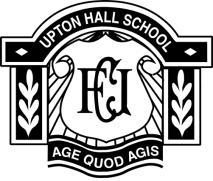          Upton Hall School Centre Assessed workNotification of marks sheetSubject:___________________________				Date: ____________Deadline to make a request for review of marking:  Upton Hall School FCJ is committed to ensuring that whenever its staff mark candidates’ work this is done fairly, consistently and in accordance with the awarding body’s specification and subject-specific associated documents.Candidates’ work will be marked by staff who have appropriate knowledge, understanding and skill, and who have been trained in this activity.  Upton Hall School FCJ is committed to ensuring that work produced by candidates is authenticated in line with the requirements of the awarding body.  Where a number of subject teachers are involved in marking candidates’ work, internal moderation and standardisation will ensure consistency of marking.Candidates may request a review of the centre’s marking before the marks are submitted to the awarding body. This must be made in writing setting out the reasons for the requestA copy of the full policy regarding reviews of marking can be found on our website. Please sign by your name below that you have received your mark and you understand this: